Agenda for this evening: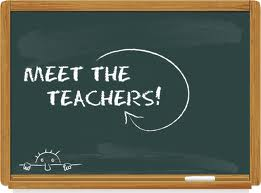 Introductions and what we teach!Discuss school goal of building resilience.Classroom set-up - Grade 6Field trips - Camp Evergreen, Alford Lake, Alberta LegislatureSafety PatrolSchool jobsSchool Clubs - Run Club, Intramurals, “We” ClubPeer Collaboration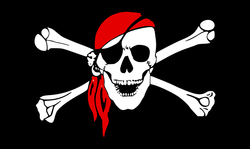 Improvement-Focused LearningResponsibilityActive LearningTwenty-First Century SkillsEmpowermentREMIND - sign up and whyMr. Swain’sGrade 6 and 7 classesClass WebsitePurposeNavigating - what is on here?Student roleBears Athleticscross countryvolleyballbasketballtrackDivision Software Changes and the future